Policy Statement on the Recruitment of Ex-offenders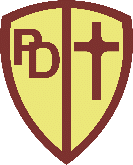 As an organisation assessing applicants’ suitability for positions which are included in the Rehabilitation of Offenders Act 1974 (Exceptions) Order using criminal record checks processed through the Disclosure and Barring Service (DBS), Parbold Douglas C E Academy  complies fully with the code of practice and undertakes to treat all applicants for positions fairlyParbold Douglas C E Academy undertakes not to discriminate unfairly against any subject of a criminal record check on the basis of a conviction or other information revealedParbold Douglas C E Academy can only ask an individual to provide details of convictions and cautions that Lancashire County Council are legally entitled to know about. Where a DBS certificate at either standard or enhanced level can legally be requested (where the position is one that is included in the Rehabilitation of Offenders Act 1974 (Exceptions) Order 1975 as amended, and where appropriate Police Act Regulations as amended)Parbold Douglas C E Academy can only ask an individual about convictions and cautions that are not protectedParbold Douglas C E Academy is committed to the fair treatment of its staff, potential staff or users of its services, regardless of race, gender, religion, sexual orientation, responsibilities for dependants, age, physical/mental disability or offending backgroundParbold Douglas C E Academy actively promotes equality of opportunity for all with the right mix of talent, skills and potential and welcome applications from a wide range of candidates, including those with criminal recordsParbold Douglas C E Academy select all candidates for interview based on their skills, qualifications and experienceAn application for a criminal record check is only submitted to DBS after a thorough risk assessment has indicated that one is both proportionate and relevant to the position concerned. For those positions where a criminal record check is identified as necessary, all application forms, job adverts and recruitment briefs will contain a statement that an application for a DBS certificate will be submitted in the event of the individual being offered the positionParbold Douglas C E Academy ensures that all those in Parbold Douglas C E Academy who are involved in the recruitment process have been suitably trained to identify and assess the relevance and circumstances of offencesParbold Douglas C E Academy also ensures that they have received appropriate guidance and training in the relevant legislation relating to the employment of ex-offenders, e.g. the Rehabilitation of Offenders Act 1974At interview, or in a separate discussion, Parbold Douglas C E Academy ensures that an open and measured discussion takes place on the subject of any offences or other matter that might be relevant to the position. Failure to reveal information that is directly relevant to the position sought could lead to withdrawal of an offer of employmentParbold Douglas C E Academy makes every subject of a criminal record check submitted to DBS aware of the existence of the code of practice and makes a copy available on requestParbold Douglas C E Academy undertakes to discuss any matter revealed on a DBS certificate with the individual seeking the position before withdrawing a conditional offer of employment.